		Accord		Concernant l’adoption de Règlements techniques harmonisés de l’ONU applicables aux véhicules à roues et aux équipements et pièces susceptibles d’être montés ou utilisés sur les véhicules à roues et les conditions de reconnaissance réciproque des homologations délivrées conformément à ces Règlements*(Révision 3, comprenant les amendements entrés en vigueur le 14 septembre 2017)_______________		Additif 47 : Règlement ONU no 48		Révision 13 − Amendement 5Complément 4 à la série 07 d’amendements − Date d’entrée en vigueur : 5 juin 2023		Prescriptions uniformes relatives à l’homologation des véhicules en ce qui concerne l’installation des dispositifs d’éclairage et de signalisation lumineuseLe présent document est communiqué uniquement à titre d’information. Le texte authentique, juridiquement contraignant, est celui du document ECE/TRANS/WP.29/2022/113.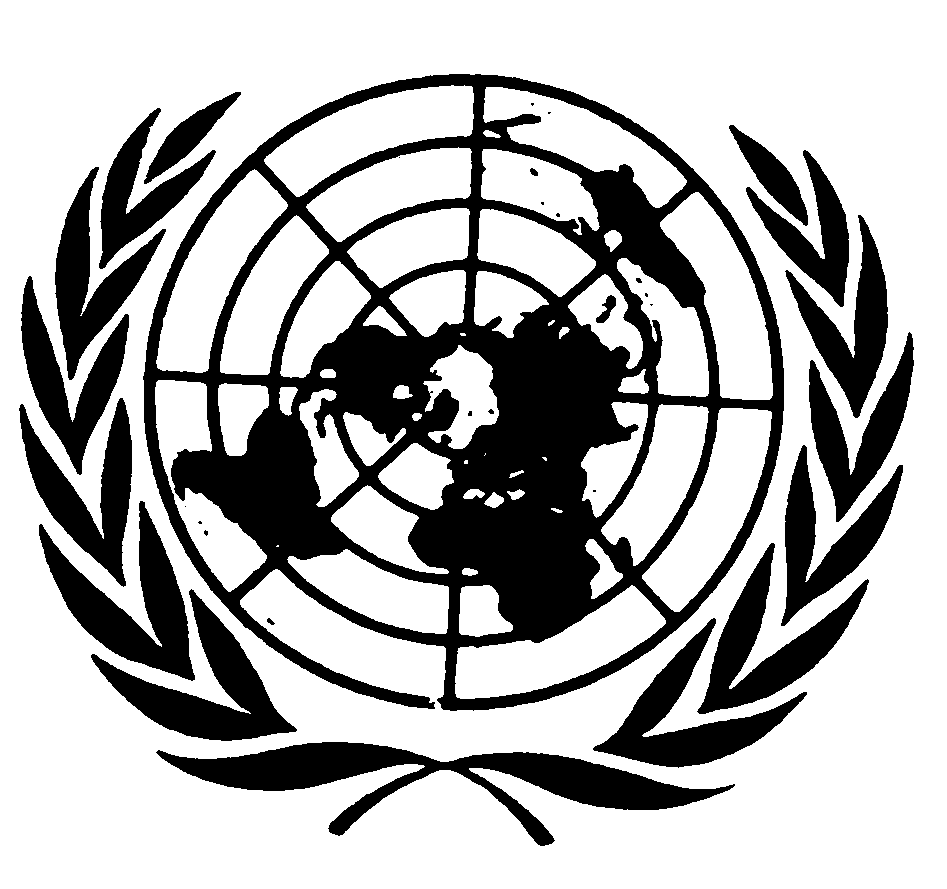 Paragraphe 6.26.1, lire :« 6.26.1	Présence	Facultative sur les véhicules à moteur et les remorques. ».Paragraphe 6.26.7, lire :« 6.26.7	Branchements électriques	Véhicules à moteur : Les feux de manœuvre ne doivent pouvoir être allumés qu’avec les feux de route ou les feux de croisement.	Les feux de manœuvre ne doivent pouvoir s’allumer automatiquement que pour des manœuvres lentes jusqu’à une vitesse de 15 km/h si l’une des conditions suivantes est remplie :a)	Avant que le véhicule soit mis en mouvement pour la première fois après chaque activation manuelle du système de propulsion ; oub)	Si la marche arrière est engagée ; ouc)	Si un système vidéo d’aide aux manœuvres de stationnement est en fonctionnement. 	Les feux de manœuvre doivent s’éteindre automatiquement lorsque la vitesse du véhicule en marche avant dépasse 15 km/h et doivent alors rester éteints jusqu’à ce que les conditions d’allumage soient remplies à nouveau.Remorques : les feux de manœuvre ne doivent pouvoir être allumés qu’avec les feux de position de la remorque	et leur allumage doit être directement fonction de la vitesse de la remorque.Les feux de manœuvre ne doivent pouvoir s’allumer automatiquement que pour des manœuvres lentes jusqu’à une vitesse de 15 km/h si l’une des conditions suivantes est remplie :a)	Avant que la remorque soit mise en mouvement pour la première fois après chaque activation manuelle du système de propulsion du véhicule ; oub)	Si le feu de marche arrière est allumé ; ouc)	Si un système vidéo d’aide aux manœuvres de stationnement est en fonctionnement. 	Les feux de manœuvre doivent s’éteindre automatiquement lorsque la vitesse de la remorque en marche avant dépasse 15 km/h et doivent alors rester éteints jusqu’à ce que les conditions d’allumage soient remplies à nouveau. ».E/ECE/324/Rev.1/Add.47/Rev.13/Amend.5−E/ECE/TRANS/505/Rev.1/Add.47/Rev.13/Amend.5E/ECE/324/Rev.1/Add.47/Rev.13/Amend.5−E/ECE/TRANS/505/Rev.1/Add.47/Rev.13/Amend.519 juin 2023